Please complete the submission form to be considered for ACEND’s Noteworthy Practice in Nutrition and Dietetics Education.  Noteworthy Practices are identified and posted on the ACEND website and within the ACEND UPdate newsletter four times per year.  Submission deadlines and topics may vary throughout the year.   Please complete this form and email to acend@eatright.org.  If your noteworthy practice is accepted, your abstract will be published in one of the quarterly ACEND newsletters and on the ACEND website.  By submitting this nomination form, you agree to ACEND using the program’s noteworthy practice in written or online materials.  Please visit https://www.eatrightpro.org/acend for more information. 	ACEND Noteworthy Nutrition and Dietetics Education PracticesSubmission Form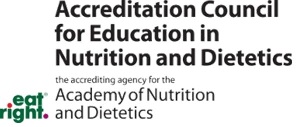 Program Name:Program Type:CP  DI  DI  DI  DPD DT  FDE/ICP       FEM GPContributor’s Name:Credentials:  Address:   City, State & Zip:Phone: Email:Indicate noteworthy practice category:  Indicate noteworthy practice category:  Indicate noteworthy practice category:    Preceptor Recruitment and Recognition    Interprofessional Education    Curriculum i.e. simulation, review process, integrated experience   Program Improvement i.e. data collection, technology, pass rate    Activities, practices, and/or processes that promote DEI  Preceptor Recruitment and Recognition    Interprofessional Education    Curriculum i.e. simulation, review process, integrated experience   Program Improvement i.e. data collection, technology, pass rate    Activities, practices, and/or processes that promote DEI  Preceptor Recruitment and Recognition    Interprofessional Education    Curriculum i.e. simulation, review process, integrated experience   Program Improvement i.e. data collection, technology, pass rate    Activities, practices, and/or processes that promote DEI  Preceptor Recruitment and Recognition    Interprofessional Education    Curriculum i.e. simulation, review process, integrated experience   Program Improvement i.e. data collection, technology, pass rate    Activities, practices, and/or processes that promote DEI  Preceptor Recruitment and Recognition    Interprofessional Education    Curriculum i.e. simulation, review process, integrated experience   Program Improvement i.e. data collection, technology, pass rate    Activities, practices, and/or processes that promote DEI  Preceptor Recruitment and Recognition    Interprofessional Education    Curriculum i.e. simulation, review process, integrated experience   Program Improvement i.e. data collection, technology, pass rate    Activities, practices, and/or processes that promote DEIIndicate the stage of development for your noteworthy practice: Indicate the stage of development for your noteworthy practice: Indicate the stage of development for your noteworthy practice: Indicate the stage of development for your noteworthy practice:   Development    Early Implementation    Fully Implemented with outcomes identified   Development    Early Implementation    Fully Implemented with outcomes identified   Development    Early Implementation    Fully Implemented with outcomes identified   Development    Early Implementation    Fully Implemented with outcomes identified   Development    Early Implementation    Fully Implemented with outcomes identified 1a)  In 250 words or less, describe how/why this practice is innovative and noteworthy.1b) List the objectives of this noteworthy practice.1a)  In 250 words or less, describe how/why this practice is innovative and noteworthy.1b) List the objectives of this noteworthy practice.1a)  In 250 words or less, describe how/why this practice is innovative and noteworthy.1b) List the objectives of this noteworthy practice.1a)  In 250 words or less, describe how/why this practice is innovative and noteworthy.1b) List the objectives of this noteworthy practice.1a)  In 250 words or less, describe how/why this practice is innovative and noteworthy.1b) List the objectives of this noteworthy practice.1a)  In 250 words or less, describe how/why this practice is innovative and noteworthy.1b) List the objectives of this noteworthy practice.1a)  In 250 words or less, describe how/why this practice is innovative and noteworthy.1b) List the objectives of this noteworthy practice.1a)  In 250 words or less, describe how/why this practice is innovative and noteworthy.1b) List the objectives of this noteworthy practice.1a)  In 250 words or less, describe how/why this practice is innovative and noteworthy.1b) List the objectives of this noteworthy practice.2a) List the outcomes of your innovative and noteworthy practice described in 1a (include specific data, if available). 2b) Describe how the outcomes listed in 2a met the objectives of the noteworthy practice listed in 1b.  2a) List the outcomes of your innovative and noteworthy practice described in 1a (include specific data, if available). 2b) Describe how the outcomes listed in 2a met the objectives of the noteworthy practice listed in 1b.  2a) List the outcomes of your innovative and noteworthy practice described in 1a (include specific data, if available). 2b) Describe how the outcomes listed in 2a met the objectives of the noteworthy practice listed in 1b.  2a) List the outcomes of your innovative and noteworthy practice described in 1a (include specific data, if available). 2b) Describe how the outcomes listed in 2a met the objectives of the noteworthy practice listed in 1b.  2a) List the outcomes of your innovative and noteworthy practice described in 1a (include specific data, if available). 2b) Describe how the outcomes listed in 2a met the objectives of the noteworthy practice listed in 1b.  2a) List the outcomes of your innovative and noteworthy practice described in 1a (include specific data, if available). 2b) Describe how the outcomes listed in 2a met the objectives of the noteworthy practice listed in 1b.  2a) List the outcomes of your innovative and noteworthy practice described in 1a (include specific data, if available). 2b) Describe how the outcomes listed in 2a met the objectives of the noteworthy practice listed in 1b.  2a) List the outcomes of your innovative and noteworthy practice described in 1a (include specific data, if available). 2b) Describe how the outcomes listed in 2a met the objectives of the noteworthy practice listed in 1b.  2a) List the outcomes of your innovative and noteworthy practice described in 1a (include specific data, if available). 2b) Describe how the outcomes listed in 2a met the objectives of the noteworthy practice listed in 1b.  3a) Write your ACEND program goals, objectives and/or CRDN/KRDN that this noteworthy practice addresses. 3b) Describe how the outcomes of the noteworthy practice described in 2a assists in accomplishing 3a.     3a) Write your ACEND program goals, objectives and/or CRDN/KRDN that this noteworthy practice addresses. 3b) Describe how the outcomes of the noteworthy practice described in 2a assists in accomplishing 3a.     3a) Write your ACEND program goals, objectives and/or CRDN/KRDN that this noteworthy practice addresses. 3b) Describe how the outcomes of the noteworthy practice described in 2a assists in accomplishing 3a.     3a) Write your ACEND program goals, objectives and/or CRDN/KRDN that this noteworthy practice addresses. 3b) Describe how the outcomes of the noteworthy practice described in 2a assists in accomplishing 3a.     3a) Write your ACEND program goals, objectives and/or CRDN/KRDN that this noteworthy practice addresses. 3b) Describe how the outcomes of the noteworthy practice described in 2a assists in accomplishing 3a.     3a) Write your ACEND program goals, objectives and/or CRDN/KRDN that this noteworthy practice addresses. 3b) Describe how the outcomes of the noteworthy practice described in 2a assists in accomplishing 3a.     3a) Write your ACEND program goals, objectives and/or CRDN/KRDN that this noteworthy practice addresses. 3b) Describe how the outcomes of the noteworthy practice described in 2a assists in accomplishing 3a.     3a) Write your ACEND program goals, objectives and/or CRDN/KRDN that this noteworthy practice addresses. 3b) Describe how the outcomes of the noteworthy practice described in 2a assists in accomplishing 3a.     3a) Write your ACEND program goals, objectives and/or CRDN/KRDN that this noteworthy practice addresses. 3b) Describe how the outcomes of the noteworthy practice described in 2a assists in accomplishing 3a.     